Republic of the Philippines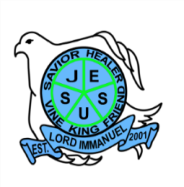 Department of EducationRegion IV – A CALABARZONDivision of BatangasDISTRICT OF LOBOLORD IMMANUEL INSTITUTE FOUNDATION INC.(Formerly Lobo International Institute Foundation Inc.)Jose  Rizal St., Poblacion, Lobo, Batangaswww.lordimmanuel.comACTION PLAN TECHNOLOGY AND MEDIA TEAM SY 2019-2020TOPICOBJECTIVESSTRATEGIES/ACTIVITIESTIMEFRAMERESOURCESRESOURCESRESOURCESFUNDING RESOURCEEXPECTEDOUTCOMETOPICOBJECTIVESSTRATEGIES/ACTIVITIESTIMEFRAMEFUNDHUMANMATERIALFUNDING RESOURCEEXPECTEDOUTCOMETECNOLOGY AND MEDIA TEAM1. Develop student’s technology skills according to their grade level.G7 - Word ProcessingG8 - PowerPoint PresentationG9 – ExcelG10 – Adobe Photoshop / PhotographyJune to MarchICT TeamComputersDonations of the MissionariesDevelop a short film presentation.TECNOLOGY AND MEDIA TEAM2. Develop students ability to use technology and media toolsPost programs invitations and other matters concerning the different events in the school through website.Integrate technology in daily lessons. Photograph of program website construction ID photo, expedite the ID. Year roundYear roundICT TeamTeachersComputersLaptop and projectorDonations of the MissionariesDonations of the MissionariesAlumni students will became aware and inform, blogs, students lifeUse of technology and media in the class3. Develop Journalists and English writers (Salt and Light)Publish a school papersSalt and Light Committee, Advisers and TeachersPublication and Issuance of school papers Salt and Light4. Disseminate information to Stake holders.Post information at the school websiteProvide documentation for every activitiesUse catchy pictures and videos in the presentation and provide the message from some International missionariesJune to MarchICT TeamComputers and internetDonations of the MissionariesLearning process in Technology and Media became effectiveCompilation of archives and  file in every events and programs5. Organize and Secure the archives and files.Develop the PowerPoint presentation for graduation ceremonyAprilProjector and white screenParents, students, alumni and other visitors will be able to see the flow of the program6. Develop a timely souvenir, program and yearbook for the graduated students.Publish a souvenir program and yearbookMarch to AprilICT TeamLaptop, Bond paper and printerPublication and issuance of the souvenir program and yearbooks